14.4.PERP-LK-PROČITAJ PJESMICU NEKOLIKO PUTA.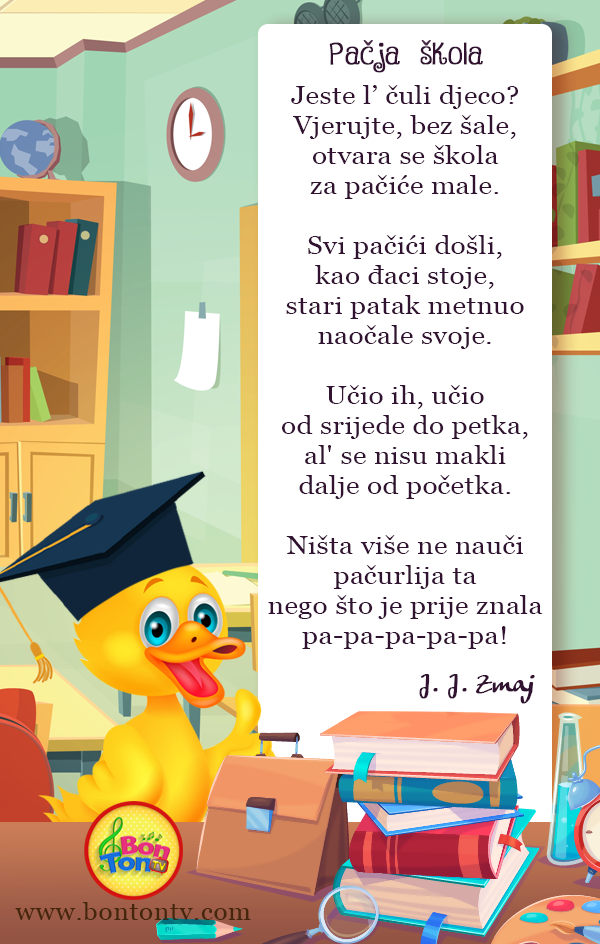 14.4.2021. PERP- MERI, STJEPANPROČITAJ SLOG GLASNO, RECI RIJEČ NA TAJ SLOG.BEMEREPEDEFEHEJEKELEMENESEŠETEVEZEŽE